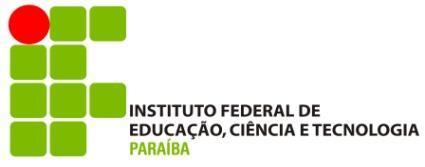 PRÓ-REITORIA DE PESQUISA, INOVAÇÃO E PÓS-GRADUAÇÃODIRETORIA DE INOVAÇÃO TECNOLÓGICAEDITAL Nº 35/2021PROGRAMA INSTITUCIONAL DE APOIO A GESTÃO DA INOVAÇÃOPROCESSO DE SELEÇÃO DE BOLSISTASANEXO IIITERMO DE COMPROMISSOEu, _____________________________________________________________ subscrevo o presente TERMO DE COMPROMISSO, requisito para participação no Processo de Seleção disciplinado pelo Edital 35/2021, no sentido de assumir, expressamente, junto a Pró-Reitoria de Pesquisa, Inovação e Pós-Graduação – PRPIPG do Instituto Federal de Educação, Ciência e Tecnologia da Paraíba – IFPB o dever de cumprimento de todas as cláusulas editalícias, acrescidas das seguintes obrigações aqui assumidas:Caso seja agraciado com bolsa de extensão ou pesquisa no âmbito do IFPB, farei opção por uma delas, informando a Diretoria de Inovação Tecnológica com antecedência mínima de 30 dias, caso opte pelo desligamento das atividades no âmbito do Programa Institucional de Apoio à Gestão da Inovação – PIAGI. Disponibilidade para deslocamentos eventuais a fim de comparecimento em reuniões, eventos e/ou atividades relacionadas à atuação do NIT, informando de forma justificada e com antecedência quando da impossibilidade de comparecimento. Local e DataNome do discente